ЭТО СЧАСТЬЕ – ПУТЬ ДОМОЙ !!!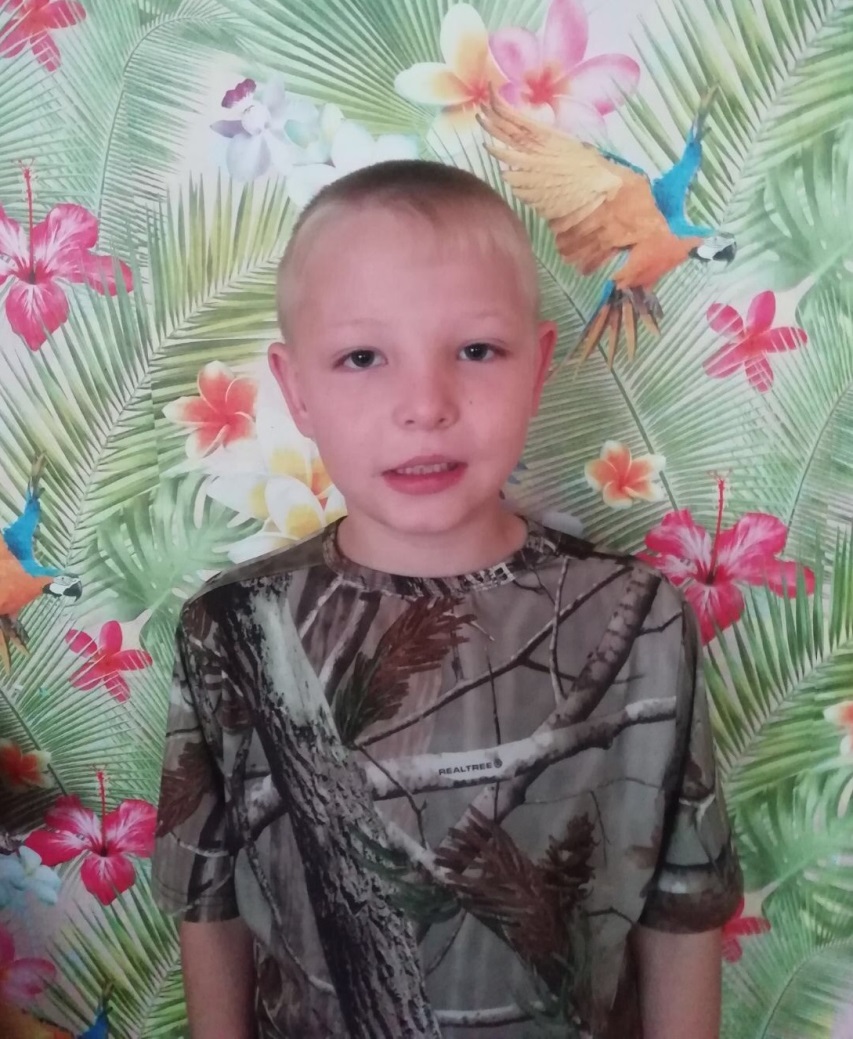 Алексей родился в 2013 году.Добрый, общительный, уважительно относится к окружающим. Увлекается рисованием, лепкой, любит смотреть мультфильмы, мечтает научиться кататься на коньках. Желает обрести семью. По вопросам приема детей в семью необходимо обратиться в отдел опеки и попечительства администрации муниципального района «Карымский район» по адресу:пгт. Карымское, ул. Верхняя, д.35.